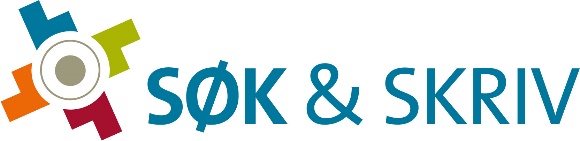 DATABASEDATOSØKEORD/KOMBINASJONANTALL TREFFKOMMENTARER